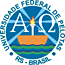 UNIVERSIDADE FEDERAL DE PELOTASPRÓ-REITORIA DE PESQUISA E PÓS-GRADUAÇÃODEPARTAMENTO DE PÓS-GRADUAÇÃO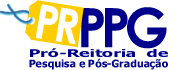 7DEFESA DE EXAME DE QUALIFICAÇÃONOME DO ESTUDANTE         MATRÍCULACURSO OU PROGRAMANÍVELPrograma de Pós-Graduação em Antropologia (PPGAnt)  TÍTULO:MEMBROS DA BANCA EXAMINADORATÍTULOASSINATURAAPRECIAÇÃO SOBRE A DISSERTAÇÃO OU TESEObservações:Ao ________________________, os membros acima nomeados para a defesa do exame de qualificação do estudante ______________, matriculado no Programa de Pós-graduação em Antropologia, consideraram ____________.
1ª Via – Coordenador do Curso 2ª Via – Orientador 	DISTRIBUIÇÃO A CARGO DA COORDENAÇÃO DO PROGRAMA.